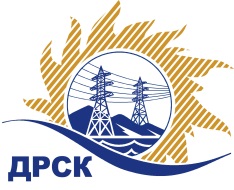 Акционерное Общество«Дальневосточная распределительная сетевая  компания»ПРОТОКОЛ ПЕРЕТОРЖКИСПОСОБ И ПРЕДМЕТ ЗАКУПКИ: открытый электронный запрос предложений № 786875 на право заключения Договора на выполнение работ «ПИР Реконструкция ПС 110 кВ Ивановка» для нужд филиала АО «ДРСК» «Амурские электрические сети» (закупка 268 раздела 2.2.1. ГКПЗ 2017 г.).Плановая стоимость: 5 000 000,00 руб., без учета НДС;   5 900 000,00 руб., с учетом НДС.ПРИСУТСТВОВАЛИ: постоянно действующая Закупочная комиссия 2-го уровня Информация о результатах вскрытия конвертов:В адрес Организатора закупки поступило 3 (три) заявки на участие в  процедуре переторжки.Вскрытие конвертов было осуществлено в электронном сейфе Организатора закупки на Торговой площадке Системы www.b2b-energo.ru. автоматически.Дата и время начала процедуры вскрытия конвертов с предложениями на участие в закупке: 11:00 часов благовещенского времени 14.04.2017 г Место проведения процедуры вскрытия конвертов с предложениями на участие в закупке: Торговая площадка Системы www.b2b-energo.ru.Ответственный секретарь Закупочной комиссии 2 уровня  		                                                                М.Г.ЕлисееваЧувашова О.В.(416-2) 397-242№ 344/УТПиР-Пг. Благовещенск14 апреля 2017 г.№п/пНаименование Участника закупки и его адресОбщая цена заявки до переторжки, руб. Общая цена заявки после переторжки, руб. ООО "Северный Стандарт" (Россия, 119180, г. Москва, 1-й Хвостов переулок, д. 11А)5 841 000,00 руб. (цена без НДС: 4 950 000,00 руб.)4 869 860,00 руб. (цена без НДС: 4 127 000,00 руб.)2.ООО "Союзэнергопроект" (117437, г. Москва, ул. Арцимовича Академика, д. 12, корп. 2)5 000 000,00 руб. (НДС не облагается)4 300 000,00 руб. (НДС не облагается)3.ООО "НПО Электрострой" (155800, Ивановская обл., г. Кинешма, ул. Высокая, д. 1 )5 900 000,00 руб. (цена без НДС: 5 000 000,00 руб.)Заявка не поступила4.ООО "Техно Базис" (664001, Россия, Иркутская обл., г. Иркутск, ул. Рабочего Штаба, д. 1, стр. 5, оф. 8)5 900 000,00 руб. (цена без НДС: 5 000 000,00 руб.)2 819 020,00 руб. (цена без НДС: 2 389 000,00 руб.)